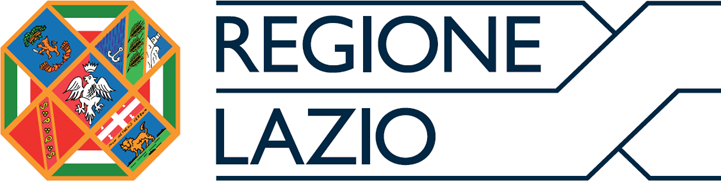 ALLEGATO BScheda Progetto per la costituzione di una Fondazione I.T.S. nella Regione LazioSOGGETTO PROPONENTE e DESCRIZIONE DELLA FONDAZIONE COSTITUENDA:Progetto:Data                                                                           Firma digitale del legale rappresentante____________________________INFORMATIVA per il trattamento dei dati personaliTutti i dati personali forniti all’Amministrazione Regionale nell’ambito della presente procedura verranno trattati nel rispetto del Regolamento Europeo (UE) n. 679/2016 in materia di protezione dei dati personali e del D. Lgs. n. 196/03 “Codice in materia di protezione dei dati personali”.Il/la sottoscritto/a rilascia autorizzazione al trattamento dei propri dati personali ai sensi del Regolamento (UE) Privacy 679/2016 e del Decreto Legislativo 30 giugno 2003, n. 196 -  cui si fa opportuno rimando.Data                                                                                    Firma digitale del legale rappresentante____________________________REGIONE LAZIOAssessorato Lavoro e Nuovi Diritti, Scuola e Formazione, Politiche per la Ricostruzione, PersonaleDIREZIONEREGIONALEISTRUZIONE,FORMAZIONEE LAVORODenominazione Costituenda Fondazione ITSSede Legale FondazioneDenominazione Ente di Riferimento soggetto ProponenteCodice meccanografico Soggetto ProponenteArea TecnologicaAmbitoFigura/e Nazionali di RiferimentoDurata del Programma Mission dell’ITSLa Pregressa esperienza nella realizzazione dei percorsi IFTS e/o nella attuazione delle relative misure per l’integrazione dei sistemi formativa dei componentiEsperienza dei partner di progetto - coinvolgimento operativo dei partner nelle FasiLa Coerenza degli indirizzi di studio dell’istituto scolastico candidato, dell’ente accreditato, del dipartimento universitario o altro organismo di ricerca con l’area tecnologica e l’ambito dell’ITSIl Programma Triennale di attività della Fondazione ITS indicante:la ricognizione dei fabbisogni formativi per lo sviluppo, l’innovazione tecnologica, scientifica e organizzativa delle imprese del territoriol’analisi dei fabbisogni formativi e territoriali con le prospettive evolutive del settore di riferimento e di innovazione tecnologica e scientificala progettazione/realizzazione dei percorsi ITS che si intende attivare esplicitando le  metodologie, le fasi organizzative e gli strumenti tecnologici, le competenze specialistiche nonché la rispondenza ai bisogni del territoriogli obiettivi strategici di innovazione e di innalzamento della qualità dei servizi formativi a sostegno dello sviluppo delle filiere produttive sul territorio e dell’occupazione dei giovaniesplicitamente le figure nazionali di riferimento che si intende attuareIl numero delle imprese disponibili alla accoglienza degli allievi in fase operativa nei settori pertinenti al percorso formativoLa qualità ed adeguatezza delle risorse professionali coinvolte nel ProgettoIndicazione delle Risorse professionali, in termini sia qualitativi che quantitativi, strumentali (in particolare laboratori) e finanziarie allo scopo dedicate e loro adeguatezza alla Mission ed agli obiettivi e programmazione triennale. Sostenibilità della proposta anche in termini di apporto di risorse private e vincoli di patrimonioLa sostenibilità della proposta anche in termini di apporto di risorse private e vincoli di patrimonioLe regole per l’assunzione delle decisioni su ogni materia o aspetto di interesse comune nonché l’enunciazione dei diritti e degli obblighi assunti da ciascun partecipante, anche nei confronti di terzi, e le modalità di realizzazione dello scopo comunePiano strategico triennale Obiettivi strategici Attività da sviluppare e adeguatezza e sostenibilità economico / finanziariaAttività di orientamento di giovani e famiglieAttività di formazione e aggiornamento docentiPunti di originalità della Fondazione ITS proposta rispetto ai fabbisogni e alle vocazioni produttive territorialiOrgani della Fondazione ITS e dettaglio delle regole, dei ruoli e delle funzioniAzioni, misure e iniziative che implementano la funzionalità dell’ITSAttività di promozione, orientamento e animazione territoriale e metodologie di disseminazione dei risultati - Impatti attesi sul territorio di riferimento, sul tessuto produttivo e sul mercato del lavoro regionale e nazionale e capacità di misurazione del raggiungimento degli stessi attraverso indicatori specificiAltro (ritenuto utile in riferimento alla griglia di valutazione)